The Registrar of Motor Vehicles (RMV) is required to investigate any third-party reports which relate to a driver’s suitability to hold a driver licence. All reports received will be treated confidentially. Your personal information will not be disclosed unless you consent or it is required or authorised by law. You will also not be notified of the progress or outcome of any decisions or investigations. Important Information:  Please note that this form is only to be used if you have a genuine concern about a driver’s suitability to hold a driver licence. If you witness a dangerous driving incident and have recorded the vehicle’s registration number, please contact Tasmania Police on 131 444 to make your report. I declare that the information given in this notification is true and correct to the best of my knowledge.  Your Signature:  ________________________________________                         Date:  ____/____/_____  By ticking this box, I consent to the release of general details (not personal details) in this notificationCompleted forms can be submitted by:Your Details - Please note the RMV will not consider anonymous notificationsName:  Residential Address:	Contact Number:                                                                 Email:  Relationship to Driver:Details of DriverName:  Residential Address:  Driver Licence Number (if known) __ __ __ __ __ __ __	                DOB (If known): __ __ /__ __ / __ __Reason for ReportI believe the driver may need to have their licence reviewed because:They may have a medical condition (physical or mental) likely to affect their driving ability(If notification is being completed by a medical practitioner please ensure a Medical Fitness to Drive Assessment (MR68) has been completed)Their driving behaviour shows a failure to understand or consider the implications and outcomes
of their driving (i.e. risk taking behaviour)They are not competent at drivingDetails (including incidents witnessed and details of driving behaviour – attach extra pages if required)         …………………………………………………………………………………………………………………………………………………………………………………………………………………………………………………………………………………………………………………………………………………………………………………………………………………………………………………………………………. Declaration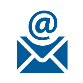 dlu@stategrowth.tas.gov.au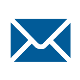 GPO Box 1002, Hobart TAS 7001.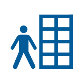 at any Service Tasmania shop